    
ARKANSAS TECH UNIVERSITY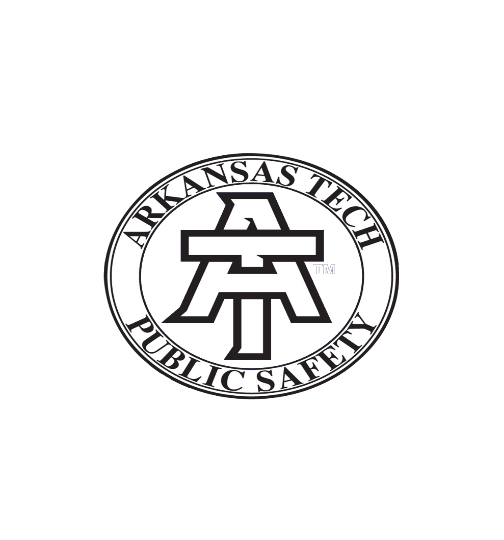 DEPARTMENT OF PUBLIC SAFETYVictim/Witness StatementIncident #: ________________________ 	Officer/ID: _________________________   Date/Time: _______________________   
Name: ____________________________________________	T#: ______________________________________________
DL# _________________________________  State: ______	Date of Birth: _____________________________________ 
Gender __________  Race ___________ Height _____  Weight _____  Hair Color ____________   Eye Color ____________
Clothing description at the time of the crime (used for video footage review): 

____________________________________________________________________________________________________________
Residence Hall: ____________________________  Room #: ____________   Cell Phone #: ____________________________
Home Address: ____________________________________________________________________________________________

Suspect Name:__________________ Age____ Sex _____ Race _______ Height_____ Hair Color_____ Eye Color _____Clothing Description ______________________________________________________________________________________
Describe incident you are reporting with as much detail as possible: ________________________________________________________________________________________________________________________________________________________________________________________________________________________________________________________________________________________________________________________________________________________________________________________________________________________________________________________________________________________________________________________________________________________________________________________________________________________________________________________________________________________________________________________________________________________________________________________________________________________________________________________________________________________________________________________________________________________________________________________________________________________________________________________________________________________________________________________							Signature: _____________________________________